ПРОТОКОЛ № 1заседания Общественного  совета при Администрации МР «Магарамкентский район» по проведению независимой оценки качества условий оказания услуг,   муниципальными учреждениями культуры и образования,  расположенными на территории  муниципального района «Магарамкентский район»от 20 .02.2019г.                                                                            с.МагарамкентПрисутствовали:Председательствующий – Алимирзоева А.А.Секретарь –Казиев П.Х.Члены совета: члены общественного совета - 3 человек.Приглашенные: Селимов Э.Т. – директор «Отдел культуры»                            МР «Магарамкентский район»Абейдуллаев У.М. – начальник управления образования                                   администрации МР «Магарамкентский район»Повестка дня:1. Рассмотрение результатов независимой оценки качества условий оказания услуг учреждениями культуры и образования муниципального района «Магарамкентский район», проведенной в 2018 году (таблица прилагается).         2. Составление рейтинга учреждений культуры и образования муниципального  района «Магарамкентский район» по итогам проведения независимой оценки качества условий оказания услуг организациями культуры и образования в 2018 году (таблица прилагается).3. Утверждение рекомендаций Общественного совета по результатам проведения независимой оценки качества условий оказания услуг учреждениями культуры и образования в 2018 году (рекомендации прилагаются).По первому вопросу повестки слушали: Алимирзоеву А.А.Алимирзоева А.А. предложила обсудить  результаты проведенной работы по независимой оценке качества условий оказания услуг учреждениями культуры и образования.Члены общественного совета выразили свое мнение, по результатам проведенной работы по независимой оценке качества условий оказания услуг учреждениями культуры и образования.Решили: Принять к сведению информацию Алимирзоевой А.А. о результатах независимой оценки качества условий оказания услуг учреждениями культуры и образования Магарамкентского района.По второму вопросу повестки слушали: Таибова Т.Ш.Таибова Т.Ш. предложил составить  по результатам проведенной работы по независимой оценке качества условий оказания услуг учреждениями культуры и образования рейтинг  организаций культуры и образования. Решили: Утвердить рейтинг учреждений культуры и образования по результатам независимой оценки качества условий оказания услуг, проведенной в 2018 году.По третьему вопросу повестки слушали: Казиева П.Х. Казиев П.Х. предложил учесть замечания и предложения респондентов, выявленных в ходе проведения независимой оценки качества условий оказания услуг в сфере культуры и образования. 3.Решили Утвердить рекомендации по результатам проведения независимой оценки качества условий оказания услуг учреждениями культуры и образования в 2018 году.4. Рекомендовать МКУК «Отдел культуры» и Управлению образования: довести до сведения руководителей учреждений культуры и образования результаты по независимой оценке качества условий оказания услуг учреждениями культуры и образования муниципального района;учесть замечания и предложения, при составлении плана мероприятий по улучшению качества работы учреждений культуры и образования.Председатель                               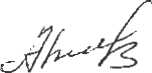 Общественного  совета                                           А.А. Алимирзоева Секретарь                                               П.Х. Казиев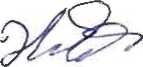 Результаты независимой оценки качества условий оказания услуг организациями культуры,расположенными на территории муниципального района «Магарамкентский район» в 2018г.Рейтингкачества условий оказания услуг учреждениями муниципального района «Магарамкентский район», оказывающие услуги в сфере культуры, проведенной в 2018 годуРЕКОМЕНДАЦИИОбщественного  совета при Администрации МР «Магарамкентский район» по проведению независимой оценки качества условий оказания услуг,   муниципальными учреждениями культуры,  расположенными на территории  муниципального района «Магарамкентский район»На основании опыта, полученного в ходе проведения независимой оценки качества условий оказания услуг муниципальным бюджетным учреждением культуры «Межпоселенческий центр культуры» муниципального района «Магарамкентский район» и в целях совершенствования работы данного учреждения, Общественным советом даны следующие рекомендации:1.Улучшить материально-техническое оснащение МБУК «МЦК» путем приобретения  современной световой и звукоусилительной  аппаратуры, акустических систем, музыкальных инструментов и оргтехники.2.Создать сайт для учреждения.3. Обеспечить выполнение необходимых технических условий  в здании  МБУК «МЦК» для возможности  посещения людьми с ограниченными возможностями, а также установить в зрительном зале и фойе систему кондиционирования воздуха.РЕКОМЕНДАЦИИОбщественного  совета при Администрации МР «Магарамкентский район» по проведению независимой оценки качества условий оказания услуг,   муниципальными учреждениями культуры,  расположенными на территории  муниципального района «Магарамкентский район»На основании опыта, полученного в ходе проведения независимой оценки качества условий оказания услуг муниципальным бюджетным учреждением культуры «Централизованная библиотечная система» муниципального района «Магарамкентский район» и в целях совершенствования работы учреждений, Общественным советом даны следующие рекомендации:1.Улучшить материально-техническое оснащение МБУК «МЦК» путем приобретения  современной оргтехники. 2.Создать сайт для учреждения.3. Обеспечить выполнение необходимых технических условий  в здании  МБУК «ЦБС» для возможности  посещения людьми с ограниченными возможностями.Результаты независимой оценки качества условий оказания услуг организациями образования,расположенными на территории муниципального района «Магарамкентский район» в 2018г.Рейтингкачества условий оказания услуг учреждениями муниципального района «Магарамкентский район», оказывающие услуги в сфере образования, проведенной в 2018 годуРЕКОМЕНДАЦИИОбщественного  совета при Администрации МР «Магарамкентский район» по проведению независимой оценки качества условийоказания услуг,   муниципальными казенными дошкольными образовательными учреждениями муниципального района «Магарамкентский район»В ходе проведения независимой оценки качества условий оказания услуг муниципальными казенными дошкольными образовательными учреждениями и в целях совершенствования работы данных учреждений, Общественным советом даны следующие рекомендации: -расширить перечень мероприятий для совместного участия родителей и воспитанников;- расширить тематику информационных стендов;- провести ознакомительное занятие с родителями по нахождению необходимой информации на сайте дошкольного образовательного учреждения; - освещать деятельность и результаты работы в сети Интернет через сайты учреждений.Наименование организации культуры Оценка уровня удовлетворенности качеством оказываемых услуг, баллыОценка уровня открытости и доступности информации организации культуры или образования на сайте www.bus.gov.ruОценка уровня открытости и доступности информации на официальном сайте организации, баллыИтоговая оценка12345=2+3+4Муниципальное бюджетное учреждение культуры «Межпоселенческий центр культуры»980098,0Муниципальное бюджетное учреждение культуры «Централизованная библиотечная система»96,00096,0№п/п Наименование организацииИтоговые баллыМесто1Муниципальное бюджетное учреждение культуры «Межпоселенческий центр культуры» муниципального района «Магарамкентский район»98,0Первое2Муниципальное бюджетное учреждение культуры «Централизованная библиотечная система» муниципального района «Магарамкентский район»96,0ВтороеНаименование организации образованияОценка уровня удовлетворенности качеством оказываемых услуг, баллыОценка уровня открытости и доступности информации организации культуры или образования на сайте www.bus.gov.ruОценка уровня открытости и доступности информации на официальном сайте организации, баллыИтоговая оценка12345=2+3+4Муниципальное казенное детское образовательное учреждение «Детский сад «Теремок» с.Магарамкент67,858,5010,9687,31Муниципальное казенное детское образовательное учреждение «Детский сад «Радуга» с.Гильяр68,037,5010,786,23Муниципальное казенное детское образовательное учреждение «Детский сад «Солнышко» с.Магарамкент66,838,010,1384,96Муниципальное казенное детское образовательное учреждение «Детский сад «Соколенок» с.Тагиркент-Казмаляр59,448,509,9577,89Муниципальное казенное детское образовательное учреждение «Детский сад «Дюймовочка» с.Картас-казмаляр57,928,011,4677,38Муниципальное казенное детское образовательное учреждение «Детский сад «Ромашка» с.Ново-аул56,398,011,5475,93Муниципальное казенное детское образовательное учреждение «Детский сад «Звездочка» с.Тагиркент-Казмаляр57,998,09,7775,76Муниципальное казенное детское образовательное учреждение «Детский сад «Золушка» с.Бут-Казмаляр55,498,509,8673,85Муниципальное казенное детское образовательное учреждение «Детский сад «Красная шапочка» с.Советское58,675,07,4571,12Муниципальное казенное детское образовательное учреждение «Детский сад «Колобок» с.Кирка57,523,508,5469,56Муниципальное казенное детское образовательное учреждение «Детский сад «Сказка» с.Гапцах57,323,508,3869,20Муниципальное казенное детское образовательное учреждение «Детский сад «Родничок » с.Азадоглы54,4368,3868,81Муниципальное казенное детское образовательное учреждение «Детский сад «Улыбка» с.Яраг-Казмаляр54,433,508,5468,75Муниципальное казенное детское образовательное учреждение «Детский сад «Ласточка» с.Советское57,763,507,1068,36Муниципальное казенное детское образовательное учреждение «Детский сад «Русалочка» с.Приморский55,72666748,0567,78Муниципальное казенное детское образовательное учреждение «Детский сад «Чебурашка» с.Оружба55,773,507,1266,39Муниципальное казенное детское образовательное учреждение «Детский сад «Буратино» с.Куйсун53,353,508,5465,39Муниципальное казенное детское образовательное учреждение «Детский сад «Билбиль» с.Бильбиль-Казмаляр52,834,07,3664,19Муниципальное казенное детское образовательное учреждение «Детский сад «Аленушка» с.Филя51,9448,1364,07Муниципальное казенное детское образовательное учреждение «Детский сад «Лесная» с.Самур52,6347,2863,91№ п/пНаименование организацииИтоговые баллыМесто1Муниципальное казенное детское образовательное учреждение «Детский сад «Теремок» с.Магарамкент87,31Первое 2Муниципальное казенное детское образовательное учреждение «Детский сад «Радуга» с.Гильяр86,23Второе 3Муниципальное казенное детское образовательное учреждение «Детский сад «Солнышко» с.Магарамкент84,96Третье 4Муниципальное казенное детское образовательное учреждение «Детский сад «Соколенок» с.Тагиркент-Казмаляр77,89Четвертое 5Муниципальное казенное детское образовательное учреждение «Детский сад «Дюймовочка» с.Картас-казмаляр77,38Пятое 6Муниципальное казенное детское образовательное учреждение «Детский сад «Ромашка» с.Ново-аул75,93Шестое7Муниципальное казенное детское образовательное учреждение «Детский сад «Звездочка» с.Тагиркент-Казмаляр75,76Седьмое 8Муниципальное казенное детское образовательное учреждение «Детский сад «Золушка» с.Бут-Казмаляр73,85Восьмое 9Муниципальное казенное детское образовательное учреждение «Детский сад «Красная шапочка» с.Советское71,12Девятое 10Муниципальное казенное детское образовательное учреждение «Детский сад «Колобок» с.Кирка69,56Десятое 11Муниципальное казенное детское образовательное учреждение «Детский сад «Сказка» с.Гапцах69,20Одиннадцатое 12Муниципальное казенное детское образовательное учреждение «Детский сад «Родничок » с.Азадоглы68,81Двенадцатое 13Муниципальное казенное детское образовательное учреждение «Детский сад «Улыбка» с.Яраг-Казмаляр68,75Тринадцатое 14Муниципальное казенное детское образовательное учреждение «Детский сад «Ласточка» с.Советское68,36Четырнадцатое 15Муниципальное казенное детское образовательное учреждение «Детский сад «Русалочка» с.Приморский67,78Пятнадцатое 16Муниципальное казенное детское образовательное учреждение «Детский сад «Чебурашка» с.Оружба66,39Шестнадцатое 17Муниципальное казенное детское образовательное учреждение «Детский сад «Буратино» с.Куйсун65,39Семнадцатое 18Муниципальное казенное детское образовательное учреждение «Детский сад «Билбиль» с.Бильбиль-Казмаляр64,19Восемнадцатое 19Муниципальное казенное детское образовательное учреждение «Детский сад «Аленушка» с.Филя64,07Девятнадцатое 20Муниципальное казенное детское образовательное учреждение «Детский сад «Лесная» с.Самур63,91Двадцатое 